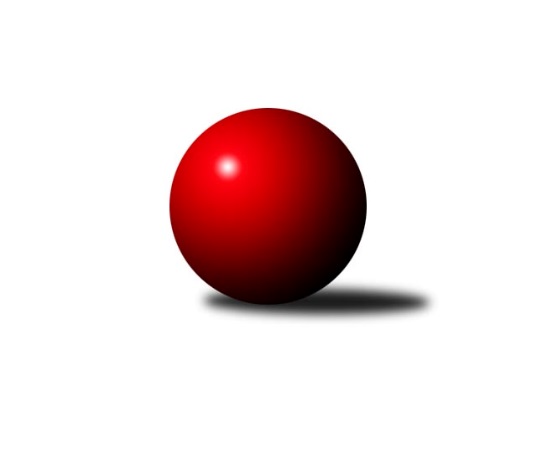 Č.17Ročník 2022/2023	16.2.2023Nejlepšího výkonu v tomto kole: 1733 dosáhlo družstvo: KK Hilton COP Tábor 2022/2023Výsledky 17. kolaSouhrnný přehled výsledků:Sp. Soběslav B	- So. Chotoviny D	1:5	1417:1437	2.5:5.5	14.2.So. Chýnov B	- KK Hilton C	1:5	1672:1733	1.0:7.0	15.2.Loko Tábor D	- Loko Tábor C	0:6	1421:1676	2.0:6.0	16.2.Tabulka družstev:	1.	KK Hilton C	17	12	1	4	66.5 : 35.5 	80.0 : 56.0 	 1569	25	2.	So. Chotoviny D	17	10	1	6	63.0 : 39.0 	80.5 : 55.5 	 1589	21	3.	Loko Tábor C	16	10	0	6	60.0 : 36.0 	80.5 : 47.5 	 1581	20	4.	So. Chýnov B	16	8	2	6	53.0 : 43.0 	68.5 : 59.5 	 1585	18	5.	Sp. Soběslav B	16	6	2	8	40.5 : 55.5 	52.0 : 76.0 	 1496	14	6.	Loko Tábor D	16	0	0	16	11.0 : 85.0 	30.5 : 97.5 	 1387	0Podrobné výsledky kola:	 Sp. Soběslav B	1417	1:5	1437	So. Chotoviny D	Pavel Reichel	 	 175 	 180 		355 	 0.5:1.5 	 357 	 	177 	 180		Jaroslava Nohejlová	Vladimír Křivan	 	 185 	 200 		385 	 2:0 	 330 	 	163 	 167		Miroslav Vacko	Vojtěch Křivan	 	 166 	 177 		343 	 0:2 	 381 	 	189 	 192		Miloš Filip	Jana Votrubová	 	 162 	 172 		334 	 0:2 	 369 	 	173 	 196		Michal Novýrozhodčí: Martina VotrubováNejlepší výkon utkání: 385 - Vladimír Křivan	 So. Chýnov B	1672	1:5	1733	KK Hilton C	Vlastimil Novák	 	 229 	 207 		436 	 0:2 	 461 	 	238 	 223		Zdeněk Pech	Karel Trpák	 	 195 	 214 		409 	 0:2 	 431 	 	215 	 216		Ladislav Maroušek	Karolína Roubková	 	 246 	 185 		431 	 1:1 	 420 	 	225 	 195		Stanislav Ťoupal	Vendula Burdová	 	 194 	 202 		396 	 0:2 	 421 	 	202 	 219		Jiří Vitharozhodčí: Oldřich RoubekNejlepší výkon utkání: 461 - Zdeněk Pech	 Loko Tábor D	1421	0:6	1676	Loko Tábor C	Pavla Krejčová	 	 165 	 128 		293 	 0:2 	 425 	 	197 	 228		Josef Macháček	Viktorie Lojdová	 	 204 	 210 		414 	 1:1 	 445 	 	237 	 208		Ondřej Novák	Martina Sedláčková	 	 169 	 168 		337 	 0:2 	 415 	 	223 	 192		David Dvořák	Pavlína Fürbacherová	 	 181 	 196 		377 	 1:1 	 391 	 	227 	 164		Zdeněk Vítrozhodčí: Zdeněk OndřejNejlepší výkon utkání: 445 - Ondřej NovákPořadí jednotlivců:	jméno hráče	družstvo	celkem	plné	dorážka	chyby	poměr kuž.	Maximum	1.	Ondřej Novák 	Loko Tábor C	447.97	302.0	146.0	5.1	5/5	(507)	2.	Miloš Filip 	So. Chotoviny D	424.93	293.7	131.3	5.3	5/5	(468)	3.	Stanislav Ťoupal 	KK Hilton C	422.70	295.4	127.3	7.9	5/5	(492)	4.	Jiří Vitha 	KK Hilton C	419.40	293.4	126.0	6.7	5/5	(481)	5.	Vlastimil Novák 	So. Chýnov B	414.63	290.9	123.7	8.0	5/5	(451)	6.	Michal Nový 	So. Chotoviny D	410.88	291.1	119.8	9.6	4/5	(451)	7.	Karel Trpák 	So. Chýnov B	398.25	278.3	120.0	11.1	4/5	(416)	8.	Jiří Šalát 	So. Chýnov B	396.46	281.0	115.5	11.3	4/5	(433)	9.	Ctibor Cabadaj 	Loko Tábor C	396.04	280.6	115.4	11.4	4/5	(429)	10.	Karolína Roubková 	So. Chýnov B	395.04	275.1	120.0	9.7	5/5	(472)	11.	Jaroslava Nohejlová 	So. Chotoviny D	393.80	271.6	122.2	9.7	5/5	(430)	12.	Jana Křivanová 	Sp. Soběslav B	391.56	275.9	115.7	12.0	5/5	(450)	13.	Miroslav Vacko 	So. Chotoviny D	390.56	285.5	105.1	12.1	5/5	(441)	14.	Vladimír Křivan 	Sp. Soběslav B	389.78	282.6	107.2	11.6	5/5	(440)	15.	Monika Havránková 	Loko Tábor D	386.90	273.2	113.7	11.3	5/5	(438)	16.	Ladislav Maroušek 	KK Hilton C	386.75	271.0	115.8	12.8	4/5	(431)	17.	Miroslav Kovač 	KK Hilton C	383.53	273.3	110.2	11.5	4/5	(459)	18.	Jarmil Kylar 	KK Hilton C	382.94	272.8	110.1	12.6	5/5	(427)	19.	David Dvořák 	Loko Tábor C	381.90	278.6	103.4	12.5	4/5	(415)	20.	Pavel Reichel 	Sp. Soběslav B	379.03	272.8	106.3	13.8	5/5	(401)	21.	Věra Návarová 	So. Chýnov B	378.27	267.3	111.0	12.4	5/5	(435)	22.	Jan Krákora 	KK Hilton C	375.90	275.3	100.6	15.4	5/5	(431)	23.	Zdeněk Pech 	KK Hilton C	373.83	266.2	107.7	13.9	4/5	(461)	24.	Josef Macháček 	Loko Tábor C	368.58	272.4	96.2	15.1	4/5	(425)	25.	Lucie Lišková 	So. Chotoviny D	367.98	266.5	101.5	14.6	5/5	(426)	26.	Viktorie Lojdová 	Loko Tábor D	365.25	269.9	95.4	15.1	4/5	(414)	27.	Vojtěch Křivan 	Sp. Soběslav B	354.09	249.8	104.3	14.3	4/5	(386)	28.	Pavlína Fürbacherová 	Loko Tábor D	345.97	253.1	92.9	15.1	5/5	(407)	29.	Kateřina Smolíková 	Sp. Soběslav B	338.56	250.4	88.2	17.6	4/5	(377)	30.	Pavla Krejčová 	Loko Tábor D	322.58	237.3	85.3	19.5	5/5	(382)	31.	Martina Sedláčková 	Loko Tábor D	305.44	226.9	78.5	21.8	4/5	(349)		Zdeněk Samec 	Loko Tábor C	437.75	294.5	143.3	5.5	3/5	(471)		Zuzana Mihálová 	Loko Tábor C	410.50	266.5	144.0	5.0	2/5	(417)		Vendula Burdová 	So. Chýnov B	394.50	279.0	115.5	8.5	2/5	(476)		Josef Schleiss 	Sp. Soběslav B	379.00	274.0	105.0	12.0	1/5	(379)		Blanka Roubková 	So. Chýnov B	377.50	282.0	95.5	20.0	1/5	(380)		Vojtěch Polák 	Loko Tábor C	360.00	247.0	113.0	17.0	1/5	(360)		Václav Gabriel 	KK Hilton C	356.75	261.3	95.5	17.8	2/5	(420)		Ladislav Šmejkal 	So. Chotoviny D	343.00	236.0	107.0	13.0	1/5	(343)		Zdeněk Vít 	Loko Tábor C	341.42	246.1	95.3	15.8	2/5	(391)		Jana Votrubová 	Sp. Soběslav B	314.50	235.5	79.0	19.5	1/5	(334)Sportovně technické informace:Starty náhradníků:registrační číslo	jméno a příjmení 	datum startu 	družstvo	číslo startu26995	Vojtěch Křivan	14.02.2023	Sp. Soběslav B	6x
Hráči dopsaní na soupisku:registrační číslo	jméno a příjmení 	datum startu 	družstvo	Program dalšího kola:18. kolo22.2.2023	st	17:00	KK Hilton C - Sp. Soběslav B	23.2.2023	čt	17:00	Loko Tábor C - So. Chýnov B	23.2.2023	čt	19:00	Loko Tábor D - So. Chotoviny D	Nejlepší šestka kola - absolutněNejlepší šestka kola - absolutněNejlepší šestka kola - absolutněNejlepší šestka kola - absolutněNejlepší šestka kola - dle průměru kuželenNejlepší šestka kola - dle průměru kuželenNejlepší šestka kola - dle průměru kuželenNejlepší šestka kola - dle průměru kuželenNejlepší šestka kola - dle průměru kuželenPočetJménoNázev týmuVýkonPočetJménoNázev týmuPrůměr (%)Výkon1xZdeněk PechSezimák C46113xOndřej NovákLok. Tábor C115.444512xOndřej NovákLok. Tábor C4451xZdeněk PechSezimák C111.984618xVlastimil NovákChýnov B4366xVladimír KřivanSoběslav B111.843852xLadislav MaroušekSezimák C43113xMiloš FilipChotoviny D110.683818xKarolína RoubkováChýnov B4312xJosef MacháčekLok. Tábor C110.214251xJosef MacháčekLok. Tábor C4251xDavid DvořákLok. Tábor C107.62415